Инструкция по учету случаев проф. осмотров, диспансеризации для ОМСПри создании  нового обращения (случая обслуживания) пациента,  в  окне «Новое обращение» указываются следующие параметры:Цель обращения:Диспансеризация взрослых I этапДиспансеризация взрослых II этапДиспансеризация детей-сирот в стационареДиспансеризация детей-сирот под опекойПроф. осмотр несовершеннолетнихПрофилактический осмотр взрослого населенияВрачДата начала и окончания события 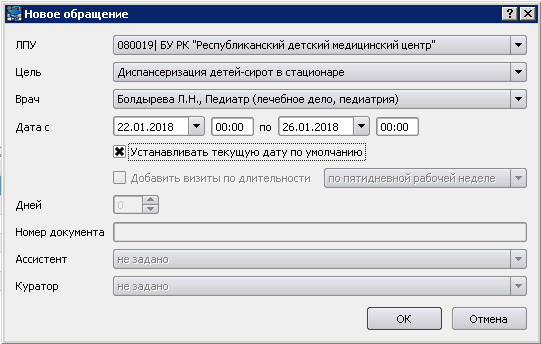 Далее появится окно планировщика, в котором необходимо отметить мероприятия, которые были выполнены в рамках диспансеризации или осмотра !!!Проверяем правильно подобралась услуга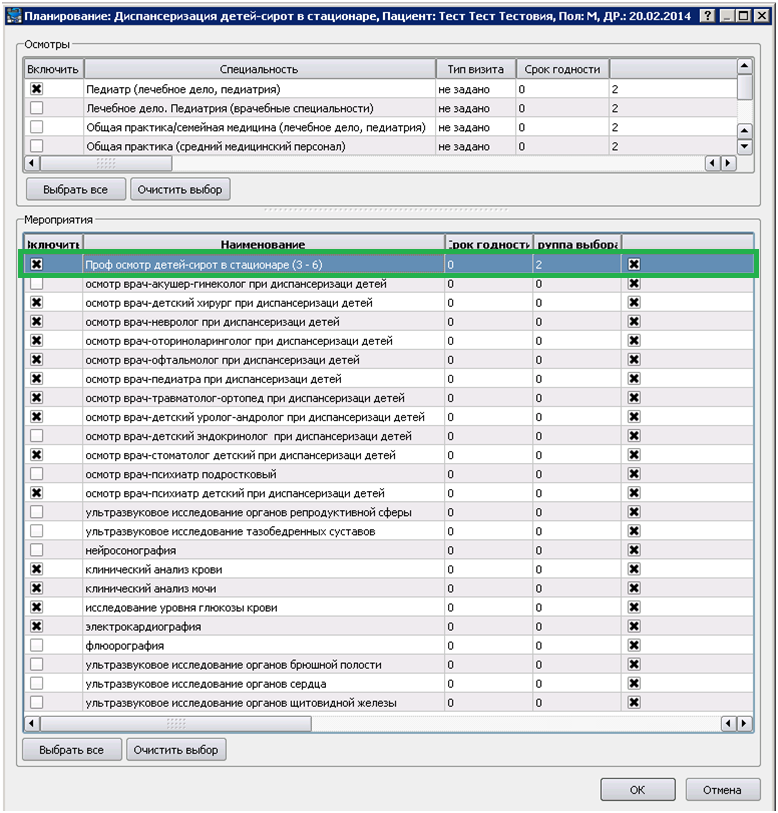 Случаи обслуживания в рамках диспансеризации регистрируются в форме 131.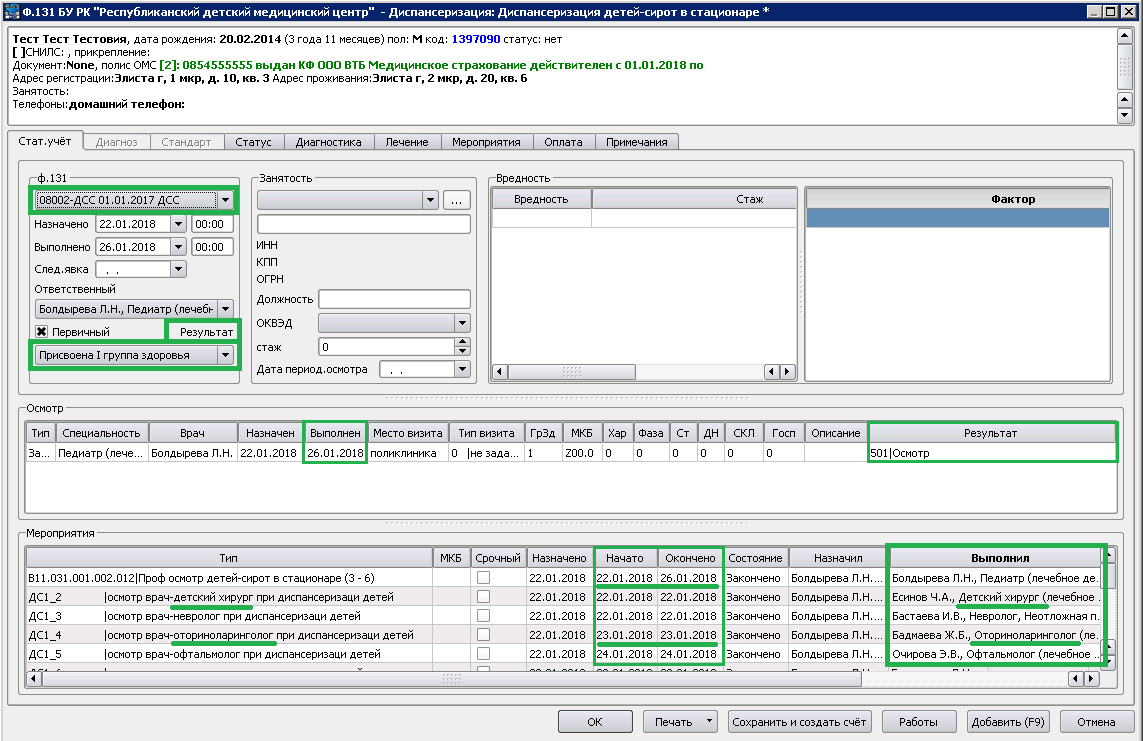 Заполнение вкладки «Стат.учет»В блоке ф.131 заполняются:Договор, на основании которого оказываются услуги (подбирается автоматически)Даты Назначено и Выполнено – даты начала и окончания случая обслуживания. Событие считается закрытым, если указана дата выполнения. Незакрытые события в счета не попадают!Лечащий врач – врач, ответственный за событие Признак первичности/повторностиПорядок – порядок поступленияРезультат – результат обращенияБлоки Занятость и Вредность содержат информацию о занятости и факторах вредности и не являются обязательными для заполнения.Блок Осмотр содержит информацию о заключительном и сопутствующих диагнозах. В данной табличной части указывается диагноз (код диагноза согласно МКБ), группа здоровья, отметка о диспансерном наблюдении и результат (по окончании случая лечения).В блоке Мероприятия содержится перечень мероприятий, выполненных в рамках диспансеризации. Здесь наобходимо указать даты начала, окончания выполнения мероприятий и врача выполнившего осмотр.После всех выполненных действий следует нажать кнопку «ОК» для сохранения изменений и закрытия события.Таким образом регистрируются и остальные цели обращений (диспансеризации и проф.осмотры).